Group Car Boot Sale 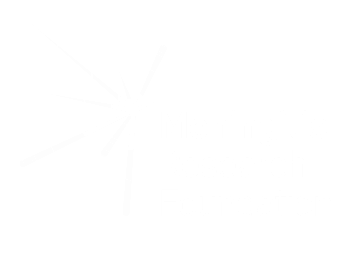 Getting ready for the eventPick a date - Do a bit of research online to find out the date of the car boots and location and see what is available in your uni town. Organise transport – Find out who has a car and is able to help drive some people to the event. Otherwise, look into organising taxis. Organise your stall – Encourage the team to speak to their friends and family about donating some of their unwanted items. Have a think about having set prices for your items and labelling them up in advance or at least having an idea of how much you would sell things for. Be prepared that buyers will try to haggle!What you’ll needFoldable table Decorations (charity balloons and banners)Bucket or tinCharity t-shirtPrice tagsFloatOn the dayIt is good to arrive pretty early on the morning to allow yourself time to set up before people arrive. Also prepare some change or a float to get you started and have some change for the entry as most car boots have an entry fee which will differ from a car to a van. Add your collection tin to your display and be sure to tell your buyers about the cause you’re raising money for and you may well find they add their change to your pot rather than their pocket. Having material/posters detailing your cause, and anything specific you are raising money for will remind buyers who are donating or buying where their money will be going.Top tipsIf people know you are holding your sale for charity, they may give more generously or donate even if they don’t purchase an item so cover your stall in the MRF brandingAdd a cake sale or sell homemade crafts to raise extra donations